Amaretti Schritt für Schritt:Menge für 4 PersonenVorbereitungszeit: 5 min. 5-6h ruhenZubereitungszeit: 35 min.Menge:Zutaten20 gEiweiss70 gZucker35 gMandeln, gemahlen, weiss35 gMandeln, gemahlen5 TropfenBittermandelaromaPuderzuckerMise en Place: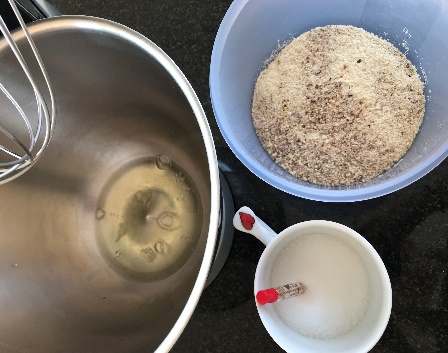 Vorbereitung :Pergamentpapier auf Backblech legenSpritzbeutel mit Lochtülle vorbereitenVorbereitung :Pergamentpapier auf Backblech legenSpritzbeutel mit Lochtülle vorbereitenZubereitung:Mandeln und Bittermandelaroma mischenZubereitung:Mandeln und Bittermandelaroma mischenEiweiss steif schlagenEiweiss steif schlagenDen Zucker nach und nach zum Eiweiss geben und kräftig weiterrühren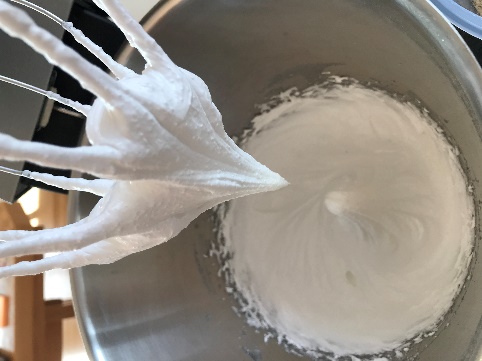 Das Mandelgemisch vorsichtig unter den Eiweissschnee melieren 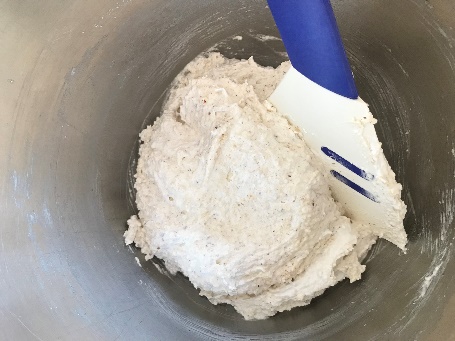 Sofort auf das Vorbereitete Backblech spritzen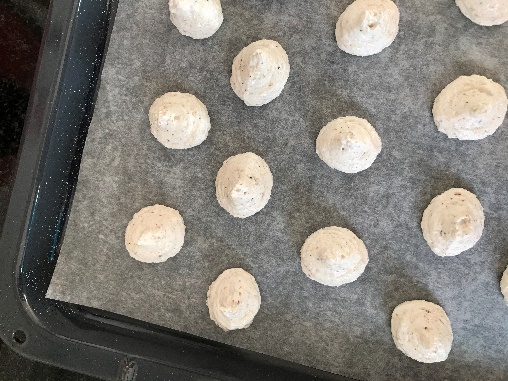 Ca. 5-6 Stunden antrocknen lassenCa. 5-6 Stunden antrocknen lassenOfen auf 120°C vorheizenOfen auf 120°C vorheizenVor dem backen mit 4 Finger leicht zusammendrücken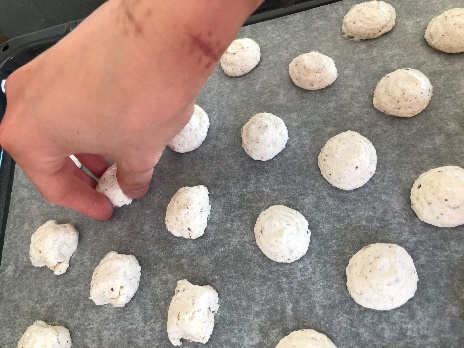 Bei offenem Dampfabzug ca. 30 Minuten backen (Wenn die Amaretti sich ganz leicht vom Backpapier entfernen lassen, sind sie genug gebacken)Bei offenem Dampfabzug ca. 30 Minuten backen (Wenn die Amaretti sich ganz leicht vom Backpapier entfernen lassen, sind sie genug gebacken)Aus dem Ofen nehmen und mit Puderzucker bestreuen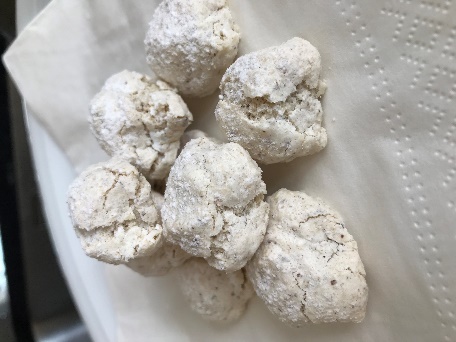 